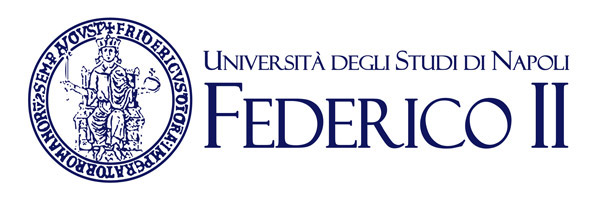 CI METODOLOGIE DI INTERVENTO DI PSICOLOGIA CLINICA E PSICHIATRIA (III anno II semestre)Insegnamento: Psicologia clinicaDocente: Prof. Scandurraa.a. 2019/2020Psicologia clinica, psicologia medica e strumenti dell’intervento psicologico-clinicoIl modello psicoanalitico della mente e i livelli evolutivi dell’organizzazione di personalità Psicologia clinica perinataleMeccanismi difensivi primariMeccanismi difensivi secondariTipi di organizzazione del carattereContenimento, identificazione proiettiva e funzionamento dei gruppiFunzionamento inconscio delle organizzazioni e contenitore istituzionale Disagi, difese e rischi psicologici degli operatori sanitariTesti consigliati: GrinbergL., Sor D., & de BianchediE.T. (1993). Introduzione al pensiero di Bion. Milano: Raffaello Cortina. (cap. 1).ImbasciatiA. & Margiotta M. (2009). Psicologia clinica. Manuale per la formazione degli operatori della salute. Padova: Piccin. (cap. 3, 4, 5, 6, 10 e 11).McWilliamsN. (1994) La diagnosi psicoanalitica. Roma: Astrolabio, 1999 (cap. 3, 4, 5, 6).Perini M. (2015). L'organizzazione nascosta. Dinamiche inconsce e zone d'ombra nelle moderne organizzazioni. Milano: Franco Angeli. (Introduzione, cap. 1, 2 e 3).Firma 